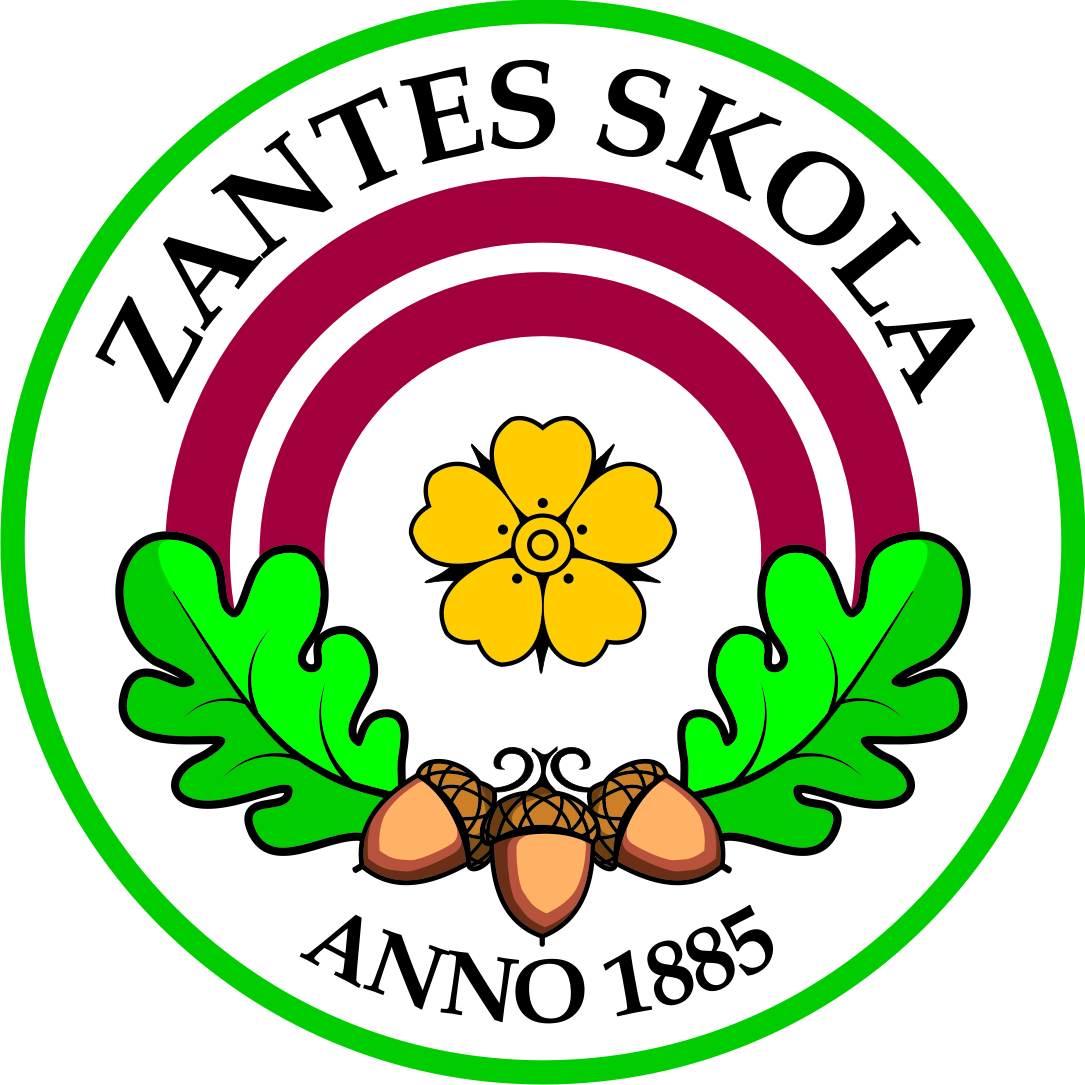 Kandavas novada Zantes pamatskolas ārpusstundu pasākumu plānsI. semestrim 2018./19.m.g.Direktora vietniece audzināšanas darbā T.TripāneN.p.k.PasākumsLaiksVietaAtbildīgaisZinību diena3.septembrisKultūras namsZ. PuriņaAdaptācija piecgadīgās, sešgadīgās bērnu grupās3.-7. septembrisPirmskolaM.JekumaE.DimzaUgunsdzēsības sacensības „Brašais ugunsdzēsējs”7. septembrisJelgavaA.KronbergaNodarbības dabā.10.-14. septembrisBērnudārzsM.JekumaE.DimzaTēvu diena14. septembrisKultūras namsU.KleinbergsSkolēnu līdzpārvaldes vēlēšanas10.-15. septembris SkolaT.TripāneSeminārs par atkarību izraisošām vielām un to ietekmi17.septembrisKultūras namsT.Tripāne,Klašu audzinātājiOlimpiskā diena21. septembrisKultūras namsT.TripāneEKO pasākums22. septembrisEngureZ.PuriņaDārzeņu izstāde –“ Dārzeņu burvība”.24.-28. septembrisPirmskolaM.Jekuma A.HolšteinaMiķeļdiena27. septembrisSkolaZ.Puriņa un vides draugiMiķeļdienas pasākums pirmsskolas grupām.28. septembrisPirmskolaM.JekumaE.DimzaMiķeļdienas degustācija28. septembrisPirmskolas jauktā grupaI. ĀbeleDabas materiālu vākšana.1.-12. oktobrisPirmskolaM.JekumaE.DimzaSkolotāju diena4.oktobrisSkolaE.OseRudens talkaoktobrisSkolaKlašu audzinātājiZantenieku fotoizstādes “Dārza brīnumi 2018”apmeklējums 5. oktobrisPirmskolas jauktā grupa Zantes KNI. ĀbelePasaku pēcpusdiena.18. oktobrisBērnudārzsPagasta biliotekāreAtpūtas vakars vecākiem19. oktobrisSkolaA.GrundmaneLatviešu animācijas filmu pusstunda	.	29. oktobrisPirmskolas jauktā grupaI. ĀbeleRadošā darbnīca bērniem un vecākiem.30. oktobrisPirmskolaVecāksMārtiņdienas izstāde9.novembrisSkolaSākumskolas kl. audzinātājiMārtiņdienas pasākums pirmsskolas grupām.9. novembrisPirmskolaM. JekumaE.DimzaLāčplēša dienas militārās stafetes8. novembrisZantes muzejsL.ŠaicāneLāčplēša dienas lāpu gājiens11. novembrisPagastsL.ŠaicāneLatvijas Republikas proklamēšanas gadadienai veltīts pasākums.15. novembrisSkolaMūzikas skolotāji, latviešu val. skolotājiLatvijas dzimšanas dienai veltīts koncerts – Latvijai 10016. novembrisPirmskolas visas grupasM.JekumaE.Dimza, I. ĀbeleLatvijas Republikas proklamēšanas gadadienai veltīts koncerts17.novembrisKultūras namsEgija. Piedalīsies skolas skolēni.Rotaļu pēcpusdiena- skaistākās čības!29. novembrisPirmskolas piecgadīgās, sešgadīgās bērnu grupāsM. JekumaE.DimzaAdventi gaidot-skolas sagatavošana svētkiem3.-7.decembrisSkolaL.Šaicāne, klašu audzinātājiTeātra dienas.( Pirmsskolas grupas dramatizē lugu.)11. decembrisPirmskolaM.JekumaE.DimzaZiemassvētku pasākums grupā.17.-21. decembrisPirmskolaM. JekumaE.DimzaSkolas Ziemassvētku eglīte20.decembrisSkolaKlašu audzinātāji